Overview of Greek TheatreName the Four areas of Greek Theatre we are talking about today?________________________________________________________________________________________________The Land What two major land features make up Greece?___________________        _________________________What is a Patriarchal Society?____________________________Name three Greek Philosophers? _______________________    _____________________    _____________________The LandWhat is the capital of Greece?____________What directions is Mt. Olympus from Athens?____________What Sea is Greece located east of ?_____________________The LandWhat are surrounding the theatre in the picture?____________Why would the Greeks built the theatre in this area?_________________________________What is the center area called?________________________________What was the section we just covered about?____________________________________What is the major land forms in Greece?___________________________________How were they used all over Greece?___________________________________What is the name of this sections?____________________________What type of theatre did Greeks use?______________________________What is wrong with these picture, from a early Greek perspective?_____________________________________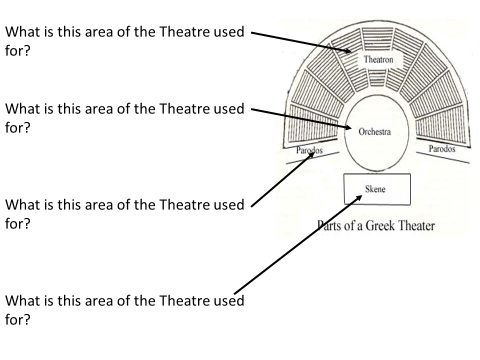 The StageWho most likely would have built this Theatre?________________________What are the performers in the Orchestra called?_________________How many doors does the Skene have?_____________________________The StageGreek plays were performed _________________ ____________________________________held in honor of _________________________________ ____________________________________________ (altars generally on stage)____________________________________for days, people would travel from all around to see ____________________________________________prisoners were temporarily released to see the playsTragedy means “_________________________” (relates to Dionysian rituals)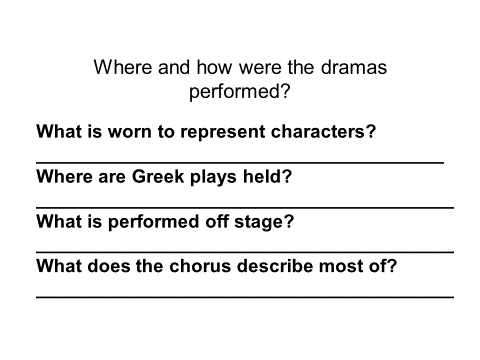 The Dying and Rising God. Because crops die in winter and return in spring, Dionysus was seen as a symbol of ___________________________. In another story about his birth, Dionysus was the son of Zeus and Demeter, the goddess ________________ ________________. Hera was jealous of the child and convinced the Titans to destroy him. Although Dionysus was disguised as a __________________, the Titans found him, caught him, and tore him to pieces. They ate all of his body except his _________ , which was rescued by Athena *. She gave the heart to Zeus, who gave it to Semele to eat. Semele later ___________________________________. The story represents the ____________ (Demeter) and ___________ (Zeus) giving birth to the _________ (Dionysus), which die each winter and are reborn again in the spring.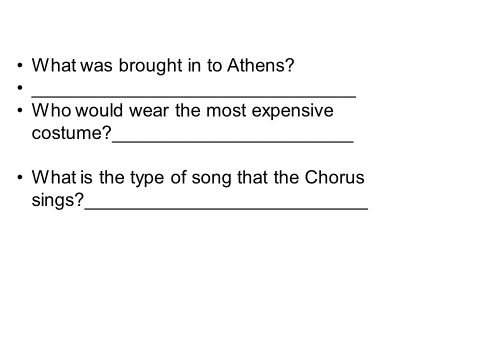 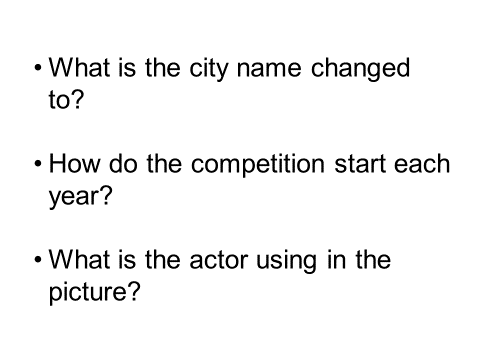 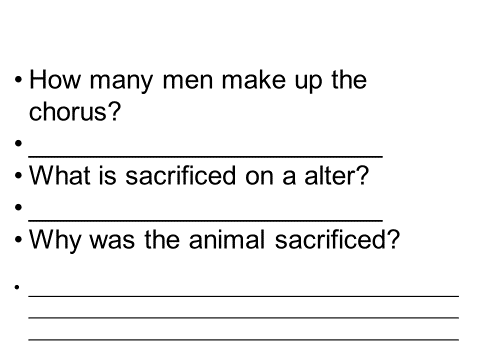 Who is known as the first actor?___________________________________Who sings the Strophe and Antistrophe? __________________________________________________________Where does the word Thespian come from?________________________________________________________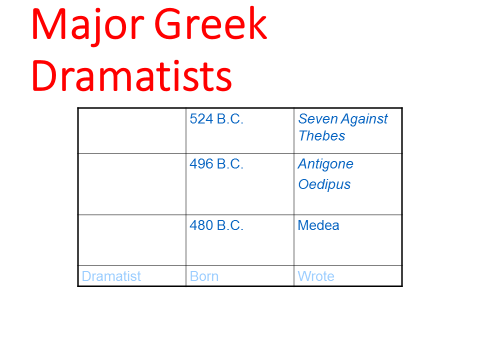 What was Aeschylus known as? ___________________________________What did Aeschylus do according to Aeschylus?___________________________How did he died?____________________________________________________________SophoclesWhat is his best known Trilogy named?_____________________________________________What is the name of the king and his Daughter in the trilogy?_________________________________________EuripidesHow did Euripides shock his audience when he wrote Medea?__________________________________What is Aristotle’s Poetics?________________________________________________________________What are the 3 parts of the Complication For Oedipus Rex?______________________________ __________________________________  _____________________________________________What are the 3 parts of the Unraveling for Oedipus Rex? ___________________________--________________________________________----_________________________________________________________________________- serious drama featuring a noble dignified character-often a member of royalty-who strives to achieve something and is ultimately defeated___________________________________ - character flaw or weakness that results in the character's downfall (usually pride/hubris)what are the 4 uses of the chorus?1.2.3.4.___________________________ - A character, usually of high birth, neither totally good nor totally evil, whose downfall is brought about by some weakness or error in judgement_________________________________________________ - A tragic flaw, weakness of character or error in judgement that causes downfall in hero_______________________________ - Arrogance or overreaching pride which causes hero's transgression against gods; usually tragic flaw_________________________ - A reversal of fortune____________________________________________ - Fate that cannot be escaped (Antigone)________________________________ - Purgation of emotions of pity and fear which leaves the viewer both relieved and elated__________________________________ - recognition or discovery on the part of the hero; change from ignorance to knowledgeThe structure of Greek tragedy is characterized by ___________________________________ then _____________________________________or entrance of the choirsNext the story unfolds through three or more____________________________________ scattered by  the stasima, choral song explaining or commenting on the situation developing in the play The tragedy ends with the exodus, concluding the story.